Dukeries (Notts) Gundog Club
Hon Patron – Mrs B Jayne Mawer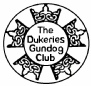 President- Mrs  Clare TroopField Trial Secretary Mrs Caralyn Gretton  58,Godnow Rd, Crowle, Scunthorpe, Lincs. DN17 4EE. Tel: 01724 710265. Mob: 07915 909366. E-Mail: dukeriesclub@aol.com Web Site: dukeries(notts)gundogclub.co.ukDIARY OF EVENTS 2024TRAININGThe Dukeries Gundog Club training ground for A.V. Retrievers & A.V. Spaniels is at Inkersall Lodge & Kennels, Bilsthorpe, by kind permission of Mrs B Jayne Mawer, the Clubs Patron. Approx 4 miles south of Ollerton off the A614. Suitable for all ages of dogs, varied terrain include mixed woodland, open fields & grass margins etc. Access via lane adjacent to the Limes Café.    Post Code NG22 8TJ.Start Time 7pm.   * Spaniel classes will be available on these dates. Puppy, Novice & Open dogs welcome.Dates;   	TUESDAY 2nd APRIL		7PM *		Two Training days to be held in 2024TUESDAY 16th APRIL		7PM * 		Monday 27th May at Osberton (may include water)TUESDAY 30th APRIL	             7PM *		Morning – Puppy/ND/NH & Novice.  Afternoon:  Early Novice/Open.TUESDAY 14th t MAY	             7PM *	TUESDAY 28st MAY	             7PM *		Saturday 8th June at Osberton (may include water)TUESDAY 11th JUNE		7PM *		Morning – Novice / Intermediate.  Afternoon:  Open dogs.TUESDAY 25th JUNE 		7PM *		Details will be available nearer the dates and posted on WebsiteTUESDAY 9th JULY	             7PM *TUESDAY 23rd JULY	  	7PM *TUESDAY 6th AUGUST  	7PM *           	All details will be posted on the Dukeries Web Site*************************************************GUNDOG WORKING TESTS  -  MEMBERS ONLY   -   Details on attached schedule  Retrievers.  A.V. Open  – 			 Sunday 21st  April – Osberton, Notts Retrievers. A.V. Open  – 		 	 Sunday 12th May –  Elton Park Farm -  new Venue  Retrievers. A.V Novice /Puppy/Veteran – 	 Sunday 18th August- Besthorpe, NottsRetrievers. A.V. Novice  –  			 Sunday 15th September – Inkersall Lodge, Inkersall						   	 Kennels,  Bilsthorpe, Notts.A.V. Spaniels W/T to be confirmed.FIELD TRIALS:  Details of all A.V. Retriever and Spaniel Working Tests will be on the Website or FTMSHPR  to be confirmed.   Setter-Pointer Stakes – Puppy/Open  tbc         All Age/Novice/Open     tbc			****************************************************A.V. RETRIEVER WORKING TEST ENTRIES  BY  POST  ONLY:     please return completed entry form together with a cheque made payable to Dukeries (Notts) Gundog Club to the Working Test Secretary Roz Bellamy, Kennel Wood Bungalow, Rufford Park, Nr. Newark, Notts.  NG22 9HA.  Further enquiries & information, should be sent to the Field Trial Secretary, Mrs Caralyn Gretton at the above address.The annual subscription of £10.00 for the current year plus a joining fee of £20 and then £10.00 each year following until further notice (Joint/Single) by Bankers Standing Order or by Cheque. If paying by Standing Order please send proof of payment.  Failure to pay by before or on 31st March then your membership will have lapsed.  Standing Order is the preferred method of payment and is available from most cheque current accounts at your bank or building society.  Bank details can be requested from F/T Secretary.ALL CHEQUE’S MADE PAYABLE TO DUKERIES (NOTTS) GUNDOG CLUB(Full title please)Please remember to renew your E-MAIL ADDRESS AND MEMBERSHIP FEE for you to receive all information of working tests & trial schedulesCovid statement as per Kennel Club regulations The Society will ensure to the best of its ability that the event is run to Covid Safe guidelines. It is your responsibility to ensure you comply with national and local restrictions at the time, including advice given about non-essential travel in and out of locally affected regions (which must not be ignored) – in the interests of the safety of all participants this may give rise to a short notice refusal of entry at the Society’s discretion. The Kennel Club will respect the Society’s exercise of this discretion. If a competitor, or anyone in their household, has Covid-19 related symptoms or has tested positive for Covid-19 they must proceed in line with Government advice.  